KLUB CHOVATELŮ A PŘÁTEL RUSKÝCH ČERNÝCH TERIÉRŮ v ČRVás zvena víkendové setkání chovatelů, rodinných příslušníků a přátel plemene ruský černý teriér Akce se koná v Autokempu Zbýšov v ČecháchAdresa: Zbýšov 62, 285 65 Zbýšov v Čecháchpátek 29. 9. – neděle 1. 10. 2023Hlásit pobyt je možné průběžně stále až do data konání akce nebo do naplnění kapacity areálu!Ubytování: V chatkách, bez stravy. Chatky jsou převážně bez vytápění, sociální zařízení (WC, sprchy, umyvadla) je celé vybudováno samostatně v areálu chatek; vše čisté, nově opraveno a rekonstruováno. Lůžkoviny a povlečení k dispozici na místě, deky jsou ale spíše letní, proto pro jistotu spacáky (polštářek), deky pro Vás a spaní pro psy vezměte s sebou. Do sprch nutné přezůvky! Vířivka pro účastníky pobytu zdarma.Stravování: snídaně si musíme zajistit sami - každý, co si doveze popř. obchod v obci. V areálu je kuchyně, kde je možné si uvařit, ohřát jídlo apod. Ob jednu chatku bude v chatkách lednice a varná konvice, jinak lednice k dispozici na recepci stejně jako konvice. Cca 150m od areálu je pak kiosek se zahrádkou, kde je možnost zakoupit občerstvení a tam se budeme i stravovat – obědy, večeře (spíš minutková kuchyně – steaky, hranolky). Otvírací doba 11-22 hod. Další restaurace jsou pak v cca 12 km vzdálené Čáslavi.  Více na: https://www.autokempzbysov.czCENY ZA UBYTOVÁNÍ DLE CENÍKU KEMPU: https://www.autokempzbysov.cz/cenik/Přihlášky k ubytování zasílejte na:	Natálie Bezvodová  - e-mail: natalie.bezvodova@seznam.cz	informace na tel. 776 844 444 Příjem přihlášek do data konání akce nebo do naplnění kapacity areálu!Platba za pobyt: Platba za pobyt proběhne indivuálně na místě ihned po příjezdu správci areálu!!!ZÁVAZNÁ PŘIHLÁŠKA K UBYTOVÁNÍna víkendové setkání chovatelů, rodinných příslušníků a přátel plemene ruský černý teriérAkce se koná v Autokempu Zbýšov v ČecháchAdresa: Zbýšov 62, 285 65 Zbýšov v Čecháchpátek 29. 9. – neděle 1. 10. 2023Hlásit pobyt je možné průběžně stále až do data konání akce nebo do naplnění kapacity areálu!Případné další informace budeme upřesňovat na našich webových stránkách a na facebookové stránce.A poznámka nakonec, pokud by měl někdo zájem strávit zde více dní, kontaktujte správce areálu. Informace a kontakt na www. autokempzbysov.cz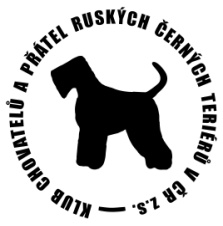 Jméno a příjmení:Jméno a příjmení:Jméno a příjmení:Jméno a příjmení:Jméno a příjmení:Adresa:Adresa:Adresa:Adresa:Adresa:Telefonní spojení:Telefonní spojení:E-mail:E-mail:E-mail:Počet dospělých osob:Počet dětí:Počet dětí:Počet dětí:Člen klubu:          ano - nePobyt:  OD PÁTKU DO NEDĚLE Pobyt:  OD PÁTKU DO NEDĚLE Pobyt: OD SOBOTY DO NEDĚLEPobyt: OD SOBOTY DO NEDĚLEPobyt: OD SOBOTY DO NEDĚLEPobyt: OD PÁTKU DO SOBOTY Pobyt: OD PÁTKU DO SOBOTY Počet psů:Počet psů:Počet psů:Počet psů:Počet psů:Datum:Datum:Datum:PodpisPodpisPoznámka:Poznámka:Poznámka:Poznámka:Poznámka: